Welcome to Banks Road Infants and nursery Schoolwith Cheeky monkey.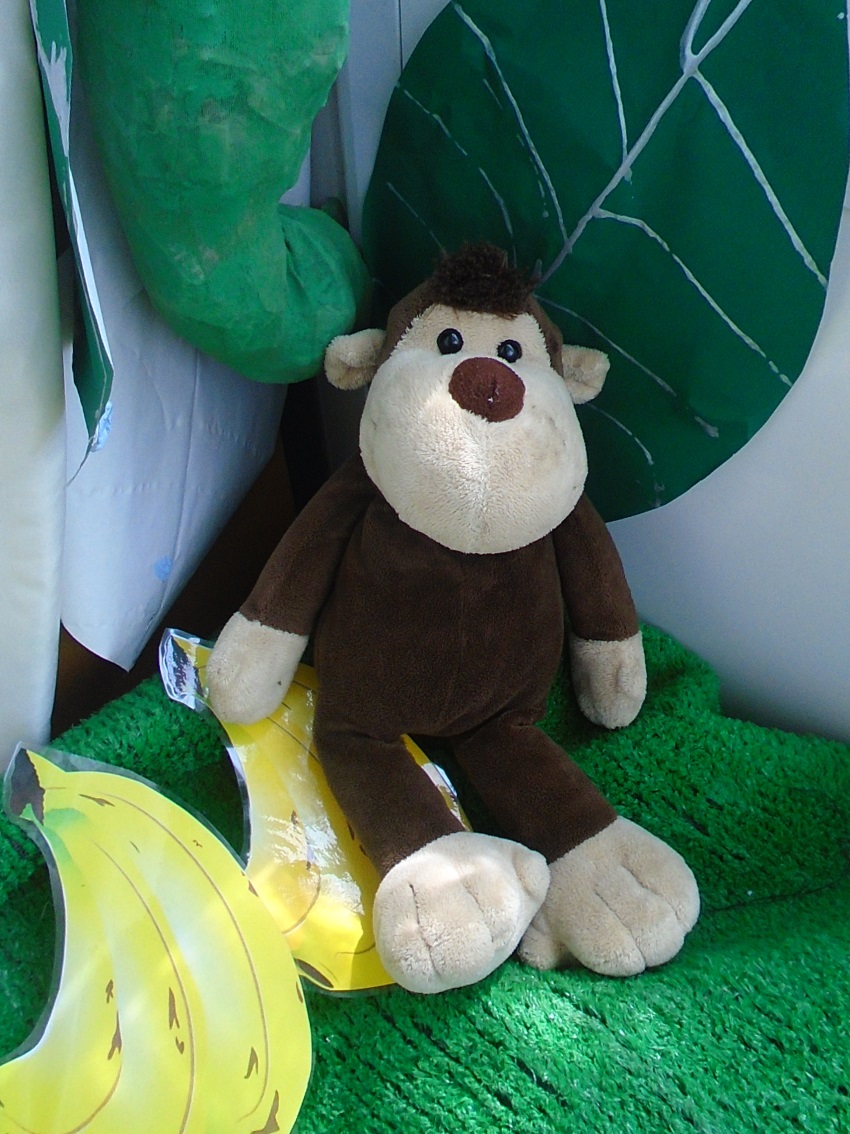 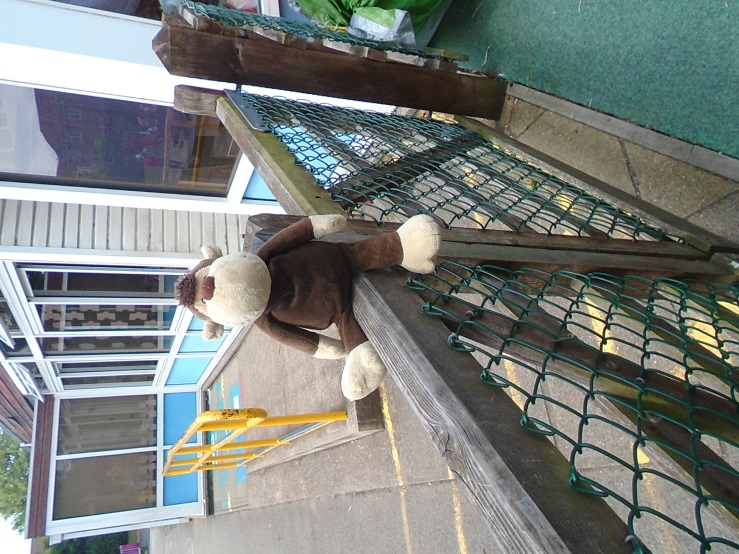 Cheeky monkey can’t wait to start nursery. He waits at the gate as he knows he’s not allowed through it without a grown up!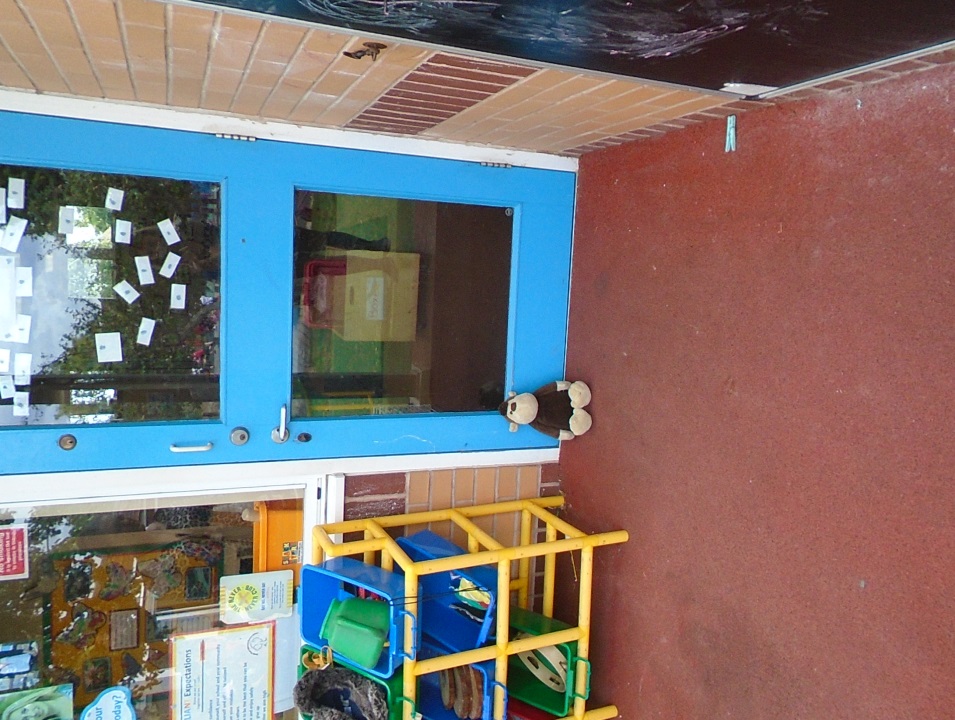 And then he waits outside the nursery, he knows he’s not allowed inside until the teachers open up.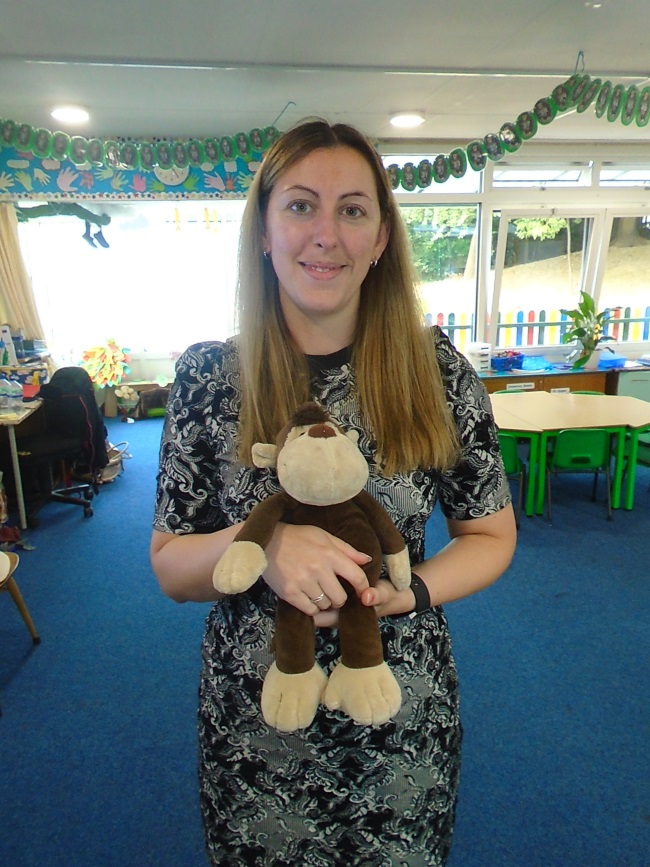 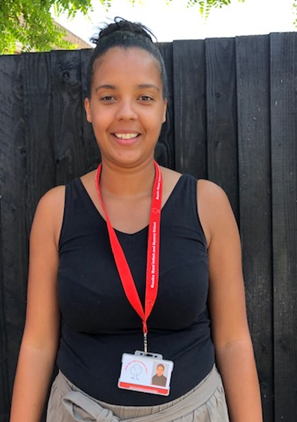 Cheeky monkey says a big hello to Miss James and Mrs Cross. They take care of cheeky monkey and they will look after you too.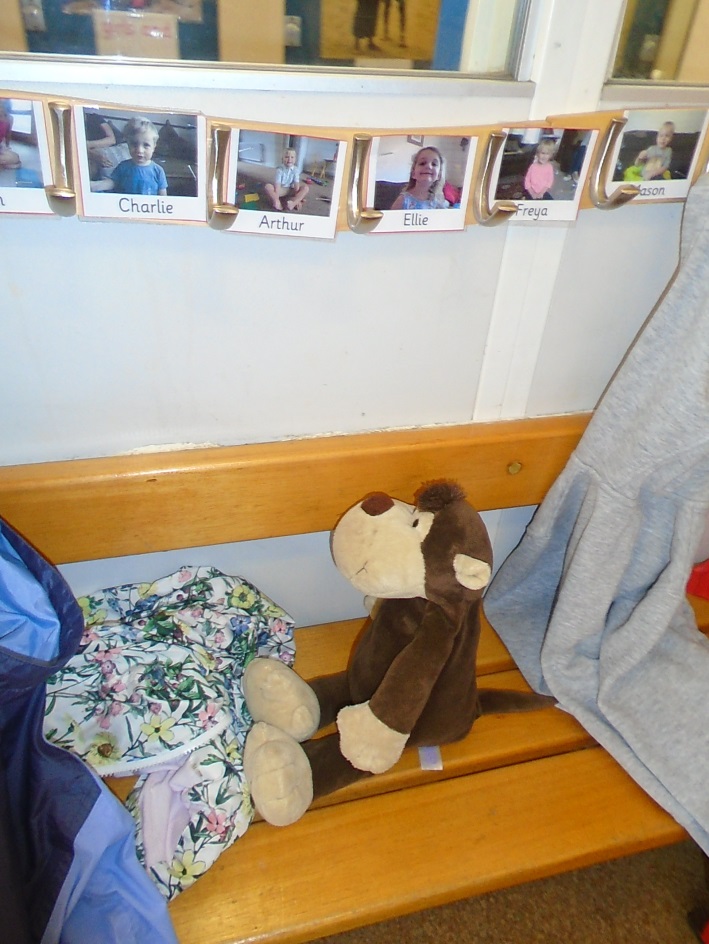 Cheeky monkey hangs up his bag and coat.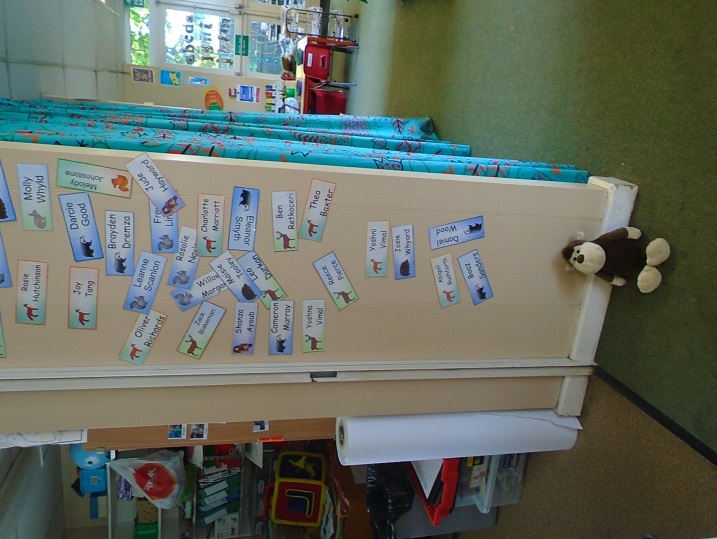 Cheeky monkey looks for his name and then puts it in the pot.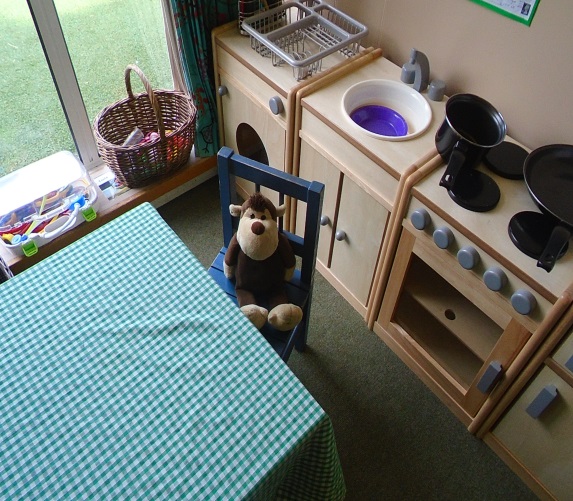 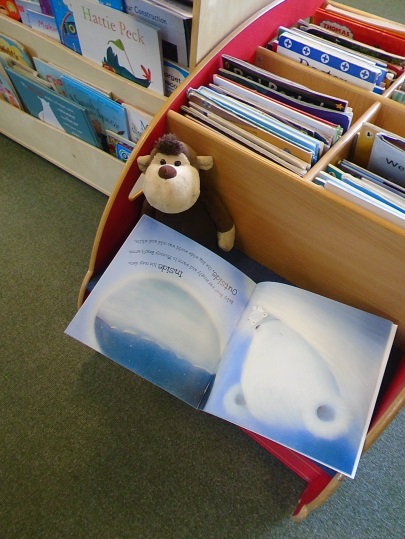 Cheeky monkey loves playing in our home corner and reading. You can tell him all about your favourite stories.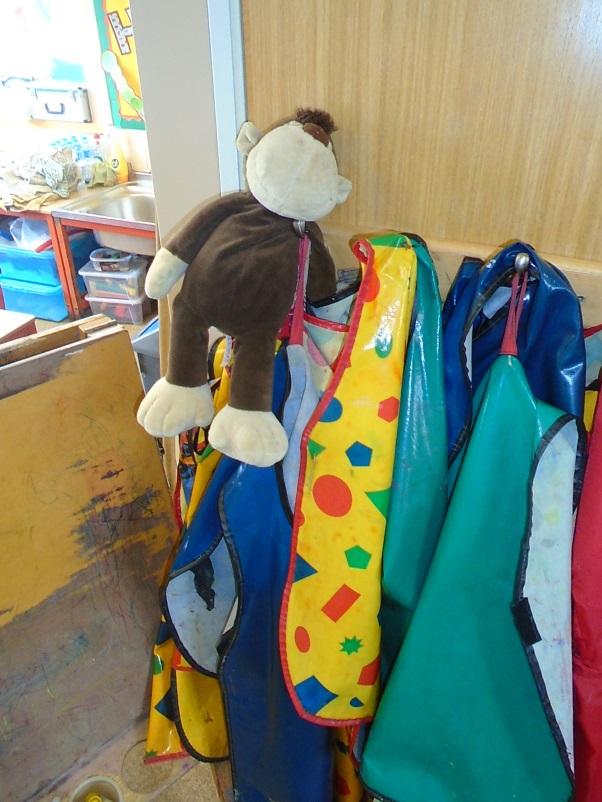 Cheeky monkey enjoys playing in the water, don’t forget your apron!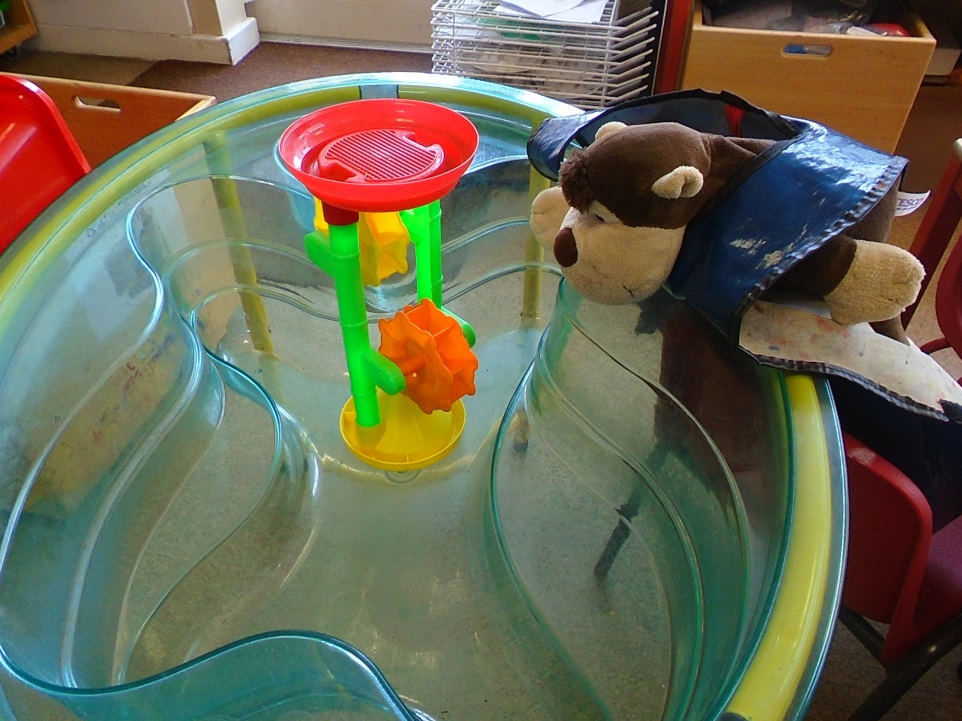 Make sure you keep the water inside the tray cheeky monkey!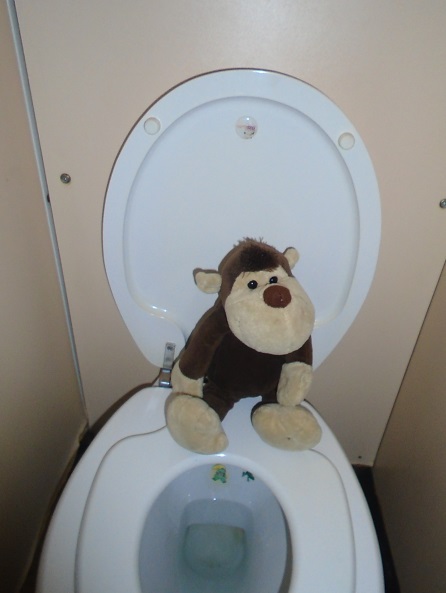 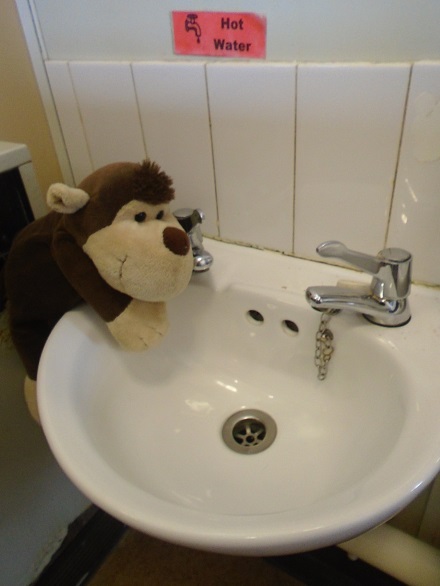 Oh no all that water play has made cheeky monkey need the toilet. He knows that Miss James and Mrs Cross will help him with his buttons if he needs it. Don’t forget to wash your hands cheeky monkey!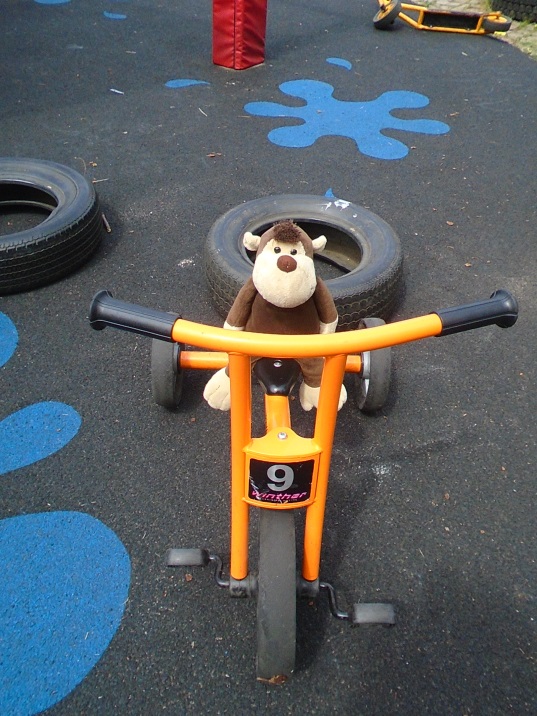 Cheeky monkey likes to play on the bikes although he is still learning how to share with all his new friends; do you think you could show him?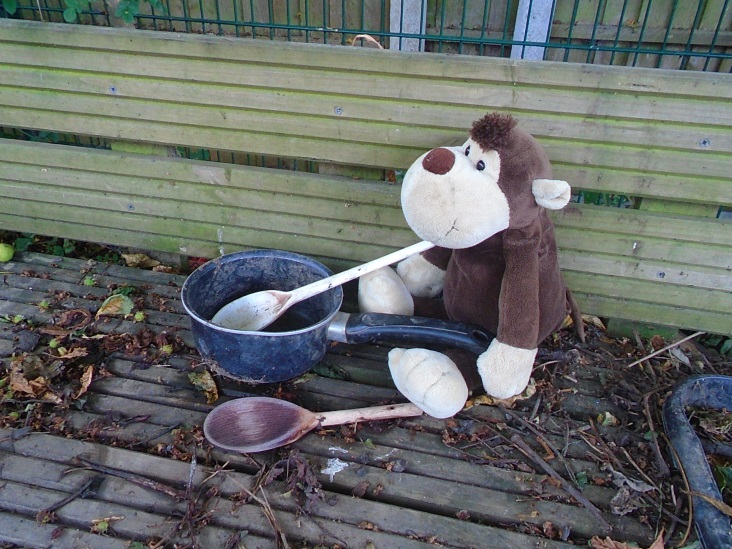 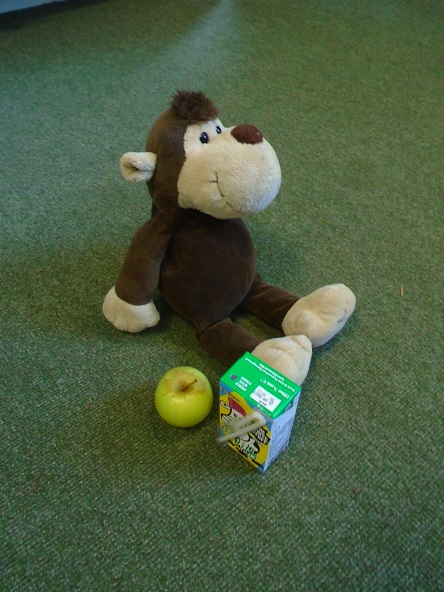 Some days Cheeky monkey gets to go into the forest school and make mud pies. All this cooking has made cheeky monkey hungry, time to go inside and wash our hands for snack time.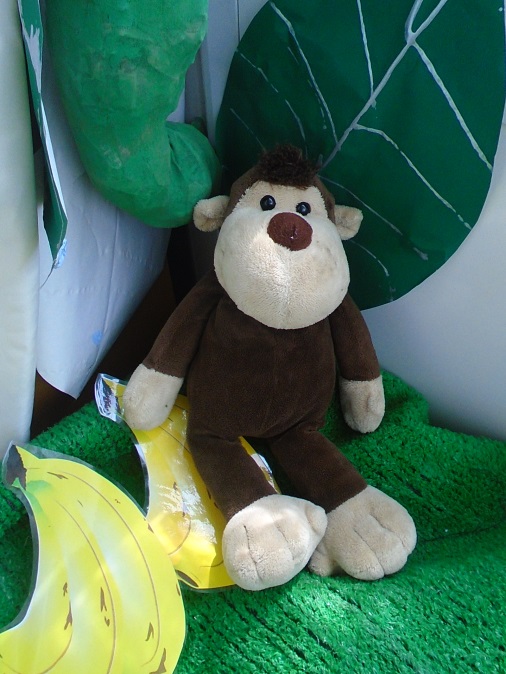 Cheeky monkey is really excited for nursery, are you?